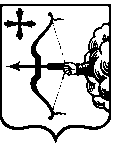 ПроектЗАКОНКИРОВСКОЙ ОБЛАСТИО внесении изменения в статью 2 Закона Кировской области «О наделении органов местного самоуправления муниципальных образований Кировской области отдельными государственными полномочиями области по поддержке сельскохозяйственного производства»Принят Законодательным Собранием Кировской области Статья 1Внести в пункт 2 части 2 статьи 2 Закона Кировской области от                  17 сентября 2005 года № 361-ЗО «О наделении органов местного самоуправления муниципальных образований Кировской области отдельными государственными полномочиями области по поддержке сельскохозяйственного производства» (Сборник основных нормативных правовых актов органов государственной власти Кировской области, 2005, № 5 (63), часть 2, ст. 2968; 2008, № 41 (120), часть 1, ст. 3918; 2010, № 2 (128), ст. 4342; 2012, № 1 (139), часть 1, ст. 4832; № 6 (144), ст. 5081; 2013, № 1 (145), часть 1, ст. 5108; 2014, № 3 – 4 (153 – 154), ст. 5474; 2015, № 3 (159), ст. 5733; № 6 (162),           ст. 5819; 2016, № 3 (165), ст. 5953; официальный информационный сайт Правительства Кировской области, 2016, 22 декабря; 2017, 3 августа, 10 ноября; 2018, 7 ноября) изменение, заменив слова «осуществлению проверки полноты соблюдения установленной формы и сроков предоставления, а также достоверности документов, которые представляются лицами, осуществляющими деятельность, связанную с сельским хозяйством» словами «осуществлению проверки полноты и достоверности, а также соблюдения установленной формы и сроков предоставления документов лицами, осуществляющими деятельность, связанную с сельским хозяйством».Статья 2Настоящий Закон вступает в силу со дня его официального опубликования и распространяется на правоотношения, возникшие с 1 января 2019 года.ГубернаторКировской области 	                                                                         И.В. Васильевг. Киров«_____» ___________ 2019 года№ _________